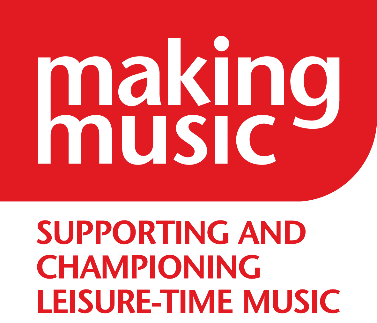 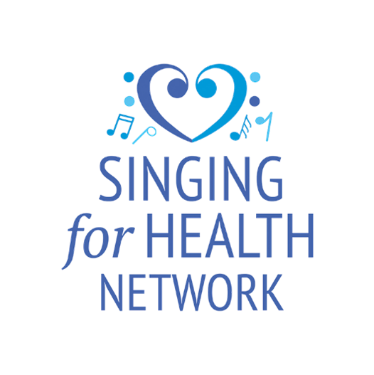 This is a template – please feel free to add/remove questions before you meet your link worker(s).QUESTIONSNOTESWhat kind of health conditions might the patinets have who will get referred to you?Are they able to share information about the patient’s condition specifically and what to expect of their behaviour or needs? (e.g. might have to stop and have a break/can’t stand too long/needs access to bathroom often)Are they able to point you to general information or training about certain conditions, where necessary? E.g. Parkinson’s or DementiaWhat policies or processes do they need you to have in place?Should you have a designated safeguarding person?Are they able to finance this person’s place in the group? Or part-finance it? Or do you need to talk to the patient about this?What do they expect from you in terms of monitoring or reporting about the patient?(You are probably a group run by volunteers, perhaps with a day job — so explain your time and expertise will be limited)What if it doesn’t work out—what should you do, is there a process to follow?Are there any data protection issues you need them to address or a certain way to handle the patient’s information?